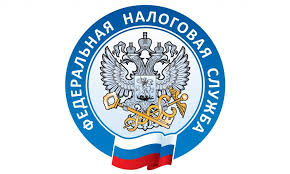 
Как облагается НДФЛ продажа криптовалюты         Доход от продажи криптовалюты облагается НДФЛ. При исчислении налога допускается уменьшение дохода на документально подтвержденные расходы на приобретение криптовалюты. Однако на практике механизм реализации данного положения отсутствует.Криптовалюты - децентрализованные виртуальные валюты, основанные на математических алгоритмах и защищенные методами криптографии, работающие в децентрализованной платежной системе.Криптовалюты не являются деньгами, так как они не могут полноценно выполнять все функции денег, а также нет надежного гаранта, обеспечивающего легитимность и надежность их создания и использования, в отличие от цифровой валюты Центрального Банка (Глоссарий, разд. 1.1 Доклада Банка России).Продажа криптовалюты рассматривается как продажа имущества, в связи с чем полученный доход подлежит обложению НДФЛ. Такой доход может быть уменьшен на расходы по приобретению криптовалюты, если они документально подтверждены. Однако перечень документов и порядок подтверждения расходов по операциям с криптовалютой не установлены (пп. 2 п. 2 ст. 220 НК РФ; Письма Минфина России от 08.11.2018 N 03-04-07/80764, от 17.05.2018 N 03-04-07/33234).При получении дохода от продажи криптовалюты необходимо самостоятельно исчислить НДФЛ и подать налоговую декларацию (п. 7 ст. 220, пп. 2 п. 1, п. п. 2, 3 ст. 228, п. 1 ст. 229 НК РФ).